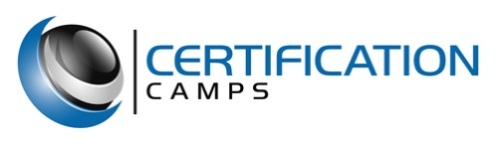 Microsoft SQL 2016 Database DevelopmentBootcamp Title – MCSA: SQL 2016 Database Development 
Number of Days – 5

Course Description:The MCSA SQL 2016 Database Development certification boot camp is a 5-day comprehensive deep dive into the SQL Server covering topics such as planning, monitoring, and configuring. This instructor led face to face training camp will teach you the skills needed to support a SQL Server environment.Module 1: Introduction to Database DevelopmentBefore beginning to work with Microsoft SQL Server in either a development or an administration role, it is important to understand the scope of the SQL Server platform. In particular, it is useful to understand that SQL Server is not just a database engine—it is a complete platform for managing enterprise data. SQL Server provides a strong data platform for all sizes of organizations, in addition to a comprehensive set of tools to make development easier, and more robust.LessonsIntroduction to the SQL Server PlatformSQL Server Database Development TasksAfter completing this module, you will be able to:Describe the SQL Server platform.Use SQL Server administration tools.Module 2: Designing and Implementing TablesIn a relational database management system (RDBMS), user and system data is stored in tables. Each table consists of a set of rows that describe entities and a set of columns that hold the attributes of an entity. For example, a Customer table might have columns such as CustomerName and CreditLimit, and a row for each customer. In Microsoft SQL Server data management software tables are contained within schemas that are very similar in concept to folders that contain files in the operating system. Designing tables is one of the most important tasks that a database developer undertakes, because incorrect table design leads to the inability to query the data efficiently. After an appropriate design has been created, it is important to know how to correctly implement the design.LessonsDesigning TablesData TypesWorking with SchemasCreating and Altering TablesLab : Designing and Implementing TablesDesigning TablesCreating SchemasCreating TablesAfter completing this module, you will be able to:Design tables using normalization, primary and foreign keys.Work with identity columns.Understand built-in and user data types.Use schemas in your database designs to organize data, and manage object security.Work with computed columns and temporary tables.Module 3: Advanced Table DesignsThe physical design of a database can have a significant impact on the ability of the database to meet the storage and performance requirements set out by the stakeholders. Designing a physical database implementation includes planning the filegroups, how to use partitioning to manage large tables, and using compression to improve storage and performance. Temporal tables are a new feature in SQL Server and offer a straightforward solution to collecting changes to your data.LessonsPartitioning DataCompressing DataTemporal TablesLab : Using Advanced Table DesignsPartitioning DataCompressing DataAfter completing this module, you will be able to:Describe the considerations for using partitioned tables in a SQL Server database.Plan for using data compression in a SQL Server database.Use temporal tables to store and query changes to your data.Module 4: Ensuring Data Integrity through ConstraintsThe quality of data in your database largely determines the usefulness and effectiveness of applications that rely on it—the success or failure of an organization or a business venture could depend on it. Ensuring data integrity is a critical step in maintaining high-quality data. You should enforce data integrity at all levels of an application from first entry or collection through storage. Microsoft SQL Server data management software provides a range of features to simplify the job.LessonsEnforcing Data IntegrityImplementing Data Domain IntegrityImplementing Entity and Referential IntegrityLab : Using Data Integrity Through ConstraintsAdd ConstraintsTest the ConstraintsAfter completing this module, you will be able to:Describe the options for enforcing data integrity, and the levels at which they should be applied.Implement domain integrity through options such as check, unique, and default constraints.Implement referential integrity through primary and foreign key constraints.Module 5: Introduction to IndexesAn index is a collection of pages associated with a table. Indexes are used to improve the performance of queries or enforce uniqueness. Before learning to implement indexes, it is helpful to understand how they work, how effective different data types are when used within indexes, and how indexes can be constructed from multiple columns. This module discusses table structures that do not have indexes, and the different index types available in Microsoft SQL Server.LessonsCore Indexing ConceptsData Types and IndexesHeaps, Clustered, and Nonclustered IndexesSingle Column and Composite IndexesLab : Implementing IndexesCreating a HeapCreating a Clustered IndexCreating a Covered IndexAfter completing this module, you will be able to:Explain core indexing concepts.Evaluate which index to use for different data types.Describe the difference between single and composite column indexes.Module 6: Designing Optimized Index StrategiesIndexes play an important role in enabling SQL Server to retrieve data from a database quickly and efficiently. This module discusses advanced index topics including covering indexes, the INCLUDE clause, query hints, padding and fill factor, statistics, using DMOs, the Database Tuning Advisor, and Query Store.LessonsIndex StrategiesManaging IndexesExecution PlansThe Database Engine Tuning AdvisorQuery StoreLab : Optimizing IndexesUsing Query StoreHeaps and Clustered IndexesCreating a Covered IndexAfter completing this module, you will be able to:What a covering index is, and when to use one.The issues involved in managing indexes.Actual and estimated execution plans.How to use Database Tuning Advisor to improve the performance of queries.How to use Query Store to improve query performance.Module 7: Columnstore IndexesIntroduced in Microsoft SQL Server 2012, columnstore indexes are used in large data warehouse solutions by many organizations. This module highlights the benefits of using these indexes on large datasets; the improvements made to columnstore indexes in SQL Server 2016; and the considerations needed to use columnstore indexes effectively in your solutions.LessonsIntroduction to Columnstore IndexesCreating Columnstore IndexesWorking with Columnstore IndexesLab : Using Columnstore IndexesCreating a Columnstore IndexCreate a Memory Optimized Columnstore TableAfter completing this module, you will be able to:Describe columnstore indexes and identify suitable scenarios for their use.Create clustered and nonclustered columnstore indexes.Describe considerations for using columnstore indexes.Module 8: Designing and Implementing ViewsThis module describes the design and implementation of views. A view is a special type of query—one that is stored and can be used in other queries—just like a table. With a view, only the query definition is stored on disk; not the result set. The only exception to this is indexed views, when the result set is also stored on disk, just like a table. Views simplify the design of a database by providing a layer of abstraction, and hiding the complexity of table joins. Views are also a way of securing your data by giving users permissions to use a view, without giving them permissions to the underlying objects. This means data can be kept private, and can only be viewed by appropriate users.LessonsIntroduction to ViewsCreating and Managing ViewsPerformance Considerations for ViewsLab : Designing and Implementing ViewsCreating Standard ViewsCreating an Updateable viewAfter completing this module, you will be able to:Understand the role of views in database design.Create and manage views.Understand the performance considerations with views.Module 9: Designing and Implementing Stored ProceduresThis module describes the design and implementation of stored procedures.LessonsIntroduction to Stored ProceduresWorking with Stored ProceduresImplementing Parameterized Stored ProceduresControlling Execution ContextLab : Designing and Implementing Stored ProceduresCreate Stored proceduresCreate Parameterized Stored proceduresChanges Stored Procedure Execution ContextAfter completing this module, you will be able to:Understand what stored procedures are, and what benefits they have.Design, create, and alter stored procedures.Control the execution context of stored procedures.Implement stored procedures that use parameters.Module 10: Designing and Implementing User-Defined FunctionsFunctions are routines that you use to encapsulate frequently performed logic. Rather than having to repeat the function logic in many places, code can call the function. This makes code more maintainable, and easier to debug. In this module, you will learn to design and implement user-defined functions (UDFs) that enforce business rules or data consistency. You will also learn how to modify and maintain existing functions.LessonsOverview of FunctionsDesigning and Implementing Scalar FunctionsDesigning and Implementing Table-Valued FunctionsConsiderations for Implementing FunctionsAlternatives to FunctionsLab : Designing and Implementing User-Defined FunctionsFormat Phone numbersModify an Existing FunctionAfter completing this module, you will be able to:Describe different types of functions.Design and implement scalar functions.Design and implement table-valued functions (TVFs).Describe considerations for implementing functions.Describe alternatives to functions.Module 11: Responding to Data Manipulation via TriggersData Manipulation Language (DML) triggers are powerful tools that you can use to enforce domain, entity, referential data integrity and business logic. The enforcement of integrity helps you to build reliable applications. In this module, you will learn what DML triggers are, how they enforce data integrity, the different types of trigger that are available to you, and how to define them in your database.LessonsDesigning DML TriggersImplementing DML TriggersAdvanced Trigger ConceptsLab : Responding to Data Manipulation by Using TriggersCreate and Test the Audit TriggerImprove the Audit TriggerAfter completing this module, you will be able to:Design DML triggersImplement DML triggersExplain advanced DML trigger concepts, such as nesting and recursion.Module 12: Using In-Memory TablesMicrosoft SQL Server 2014 data management software introduced in-memory online transaction processing (OLTP) functionality features to improve the performance of OLTP workloads. SQL Server adds several enhancements, such as the ability to alter a memory-optimized table without recreating it. Memory-optimized tables are primarily stored in memory, which provides the improved performance by reducing hard disk access. Natively compiled stored procedures further improve performance over traditional interpreted Transact-SQL.LessonsMemory-Optimized TablesNatively Compiled Stored ProceduresLab : Using In-Memory Database CapabilitiesUsing Memory-Optimized TablesUsing Natively Compiled Stored proceduresAfter completing this module, you will be able to:Use memory-optimized tables to improve performance for latch-bound workloads.Use natively compiled stored procedures.Module 13: Implementing Managed Code in SQL ServerAs a SQL Server professional, you are likely to be asked to create databases that meet business needs. Most requirements can be met using Transact-SQL. However, occasionally you may need additional capabilities that can only be met by using common language runtime (CLR) code. As functionality is added to SQL Server with each new release, the necessity to use managed code decreases. However, there are times when you might need to create aggregates, stored procedures, triggers, user-defined functions, or user-defined types. You can use any .NET Framework language to develop these objects. In this module, you will learn how to use CLR managed code to create user-defined database objects for SQL Server.LessonsIntroduction to CLR Integration in SQL ServerImplementing and Publishing CLR AssembliesLab : Implementing Managed Code in SQL ServerAssessing Proposed CLR CodeCreating a Scalar-Valued CLR FunctionCreating a Table Valued CLR FunctionAfter completing this module, you will be able to:Explain the importance of CLR integration in SQL Server.Implement and publish CLR assemblies using SQL Server Data Tools (SSDT).Module 14: Storing and Querying XML Data in SQL ServerXML provides rules for encoding documents in a machine-readable form. It has become a widely adopted standard for representing data structures, rather than sending unstructured documents. Servers that are running Microsoft SQL Server data management software often need to use XML to interchange data with other systems; many SQL Server tools provide an XML-based interface. SQL Server offers extensive handling of XML, both for storage and querying. This module introduces XML, shows how to store XML data within SQL Server, and shows how to query the XML data. The ability to query XML data directly avoids the need to extract data into a relational format before executing Structured Query Language (SQL) queries. To effectively process XML, you need to be able to query XML data in several ways: returning existing relational data as XML, and querying data that is already XML.LessonsIntroduction to XML and XML SchemasStoring XML Data and Schemas in SQL ServerImplementing the XML Data TypeUsing the Transact-SQL FOR XML StatementGetting Started with XQueryShredding XMLLab : Storing and Querying XML Data in SQL ServerDetermining when to use XMLTesting XML Data Storage in VariablesUsing XML SchemasUsing FOR XML QueriesCreating a Stored Procedure to Return XMLAfter completing this module, you will be able to:Describe XML and XML schemas.Store XML data and associated XML schemas in SQL Server.Implement XML indexes within SQL Server.Use the Transact-SQL FOR XML statement.Work with basic XQuery queries.Module 15: Storing and Querying Spatial Data in SQL ServerThis module describes spatial data and how this data can be implemented within SQL Server.LessonsIntroduction to Spatial DataWorking with SQL Server Spatial Data TypesUsing Spatial Data in ApplicationsLab : Working with SQL Server Spatial DataBecome Familiar with the Geometry Data TypeAdd Spatial Data to an Existing TableFind Nearby LocationsAfter completing this module, you will be able to:Describe how spatial data can be stored in SQL ServerUse basic methods of the GEOMETRY and GEOGRAPHY data typesQuery databases containing spatial dataModule 16: Storing and Querying BLOBs and Text Documents in SQL ServerTraditionally, databases have been used to store information in the form of simple values—such as integers, dates, and strings—that contrast with more complex data formats, such as documents, spreadsheets, image files, and video files. As the systems that databases support have become more complex, administrators have found it necessary to integrate this more complex file data with the structured data in database tables. For example, in a product database, it can be helpful to associate a product record with the service manual or instructional videos for that product. SQL Server provides several ways to integrate these files—that are often known as Binary Large Objects (BLOBs)—and enable their content to be indexed and included in search results. In this module, you will learn how to design and optimize a database that includes BLOBs.LessonsConsiderations for BLOB DataWorking with FILESTREAMUsing Full-Text SearchLab : Storing and Querying BLOBs and Text Documents in SQL ServerEnabling and Using FILESTREAM ColumnsEnabling and Using File TablesUsing a Full-Text IndexAfter completing this module, you will be able to:Describe the considerations for designing databases that incorporate BLOB data.Describe the benefits and design considerations for using FILESTREAM to store BLOB data on a Windows file system.Describe the benefits of using full-text indexing and Semantic Search, and explain how to use these features to search SQL Server data, including unstructured dataModule 17: SQL Server ConcurrencyThis module explains how to name, declare, assign values to, and use variables. It also describes how to store data in an array. Concurrency control is a critical feature of multiuser database systems; it allows data to remain consistent when many users are modifying data at the same time. This module covers the implementation of concurrency in Microsoft SQL Server. You will learn about how SQL Server implements concurrency controls, and the different ways you can configure and work with concurrency settings.LessonsConcurrency and TransactionsLocking InternalsLab : SQL Server ConcurrencyImplement Snapshot IsolationImplement Partition Level LockingAfter completing this module, you will be able to:Describe concurrency and transactions in SQL Server.Describe SQL Server locking.Module 18: Performance and MonitoringThis module explains how to name, declare, assign values to, and use variables. It also describes how to store data in an array. This module looks at how to measure and monitor the performance of your SQL Server databases. The first two lessons look at SQL Server Extended Events, a flexible, lightweight event-handling system built into the Microsoft SQL Server Database Engine. These lessons focus on the architectural concepts, troubleshooting strategies and usage scenarios.LessonsExtended EventsWorking with extended EventsLive Query StatisticsOptimize Database File ConfigurationMetricsLab : Monitoring, Tracing, and BaseliningCollecting and Analyzing Data Using Extended EventsImplementing Baseline MethodologyAfter completing this module, you will be able to:Understand Extended Events and how to use them.Work with Extended Events.Understand Live Query Statistics.Optimize the file configuration of your databases.Use DMVs and Performance Monitor to create baselines and gather performance metrics.Course OutlineModule 1: Introduction to Microsoft SQL ServerThis module introduces SQL Server, the versions of SQL Server, including cloud versions, and how to connect to SQL Server using SQL Server Management Studio.LessonsThe Basic Architecture of SQL ServerSQL Server Editions and VersionsGetting Started with SQL Server Management StudioLab : Working with SQL Server ToolsWorking with SQL Server Management StudioCreating and Organizing T-SQL ScriptsUsing Books OnlineAfter completing this module, you will be able to:Describe relational databases and Transact-SQL queries.Describe the on-premise and cloud-based editions and versions of SQL Server.Describe how to use SQL Server Management Studio (SSMS) to connect to an instance of SQL Server, explore the databases contained in the instance, and work with script files that contain T-SQL queries.Module 2: Introduction to T-SQL QueryingThis module describes the elements of T-SQL and their role in writing queries. Describe the use of sets in SQL Server. Describe the use of predicate logic in SQL Server. Describe the logical order of operations in SELECT statements.LessonsIntroducing T-SQLUnderstanding SetsUnderstanding Predicate LogicUnderstanding the Logical Order of Operations in SELECT statementsLab : Introduction to T-SQL QueryingExecuting Basic SELECT StatementsExecuting Queries that Filter Data using PredicatesExecuting Queries That Sort Data Using ORDER BYAfter completing this module, you will be able to:Describe the role of T-SQL in writing SELECT statements.Describe the elements of the T-SQL language and which elements will be useful in writing queries.Describe the concepts of the set theory, one of the mathematical underpinnings of relational databases, and to help you apply it to how you think about querying SQL ServerDescribe predicate logic and examine its application to querying SQL Server.Explain the elements of a SELECT statement, delineate the order in which the elements are evaluated, and then apply this understanding to a practical approach to writing queries.Module 3: Writing SELECT QueriesThis module introduces the fundamentals of the SELECT statement, focusing on queries against a single table.LessonsWriting Simple SELECT StatementsEliminating Duplicates with DISTINCTUsing Column and Table AliasesWriting Simple CASE ExpressionsLab : Writing Basic SELECT StatementsWriting Simple SELECT StatementsEliminating Duplicates Using DISTINCTUsing Column and Table AliasesUsing a Simple CASE ExpressionAfter completing this module, you will be able to:Describe the structure and format of the SELECT statement, as well as enhancements that will add functionality and readability to your queriesDescribe how to eliminate duplicates using the DISTINCT clauseDescribe the use of column and table aliasesUnderstand and use CASE expressionsModule 4: Querying Multiple TablesThis module describes how to write queries that combine data from multiple sources in Microsoft SQL Server.LessonsUnderstanding JoinsQuerying with Inner JoinsQuerying with Outer JoinsQuerying with Cross Joins and Self JoinsLab : Querying Multiple TablesWriting Queries that use Inner JoinsWriting Queries that use Multiple-Table Inner JoinsWriting Queries that use Self-JoinsWriting Queries that use Outer JoinsWriting Queries that use Cross JoinsAfter completing this module, you will be able to:Explain the fundamentals of joins in SQL ServerWrite inner join queriesWrite queries that use outer joinsUse additional join typesModule 5: Sorting and Filtering DataThis module describes how to implement sorting and filtering.LessonsSorting DataFiltering Data with PredicatesFiltering Data with TOP and OFFSET-FETCHWorking with Unknown ValuesLab : Sorting and Filtering DataWriting Queries that Filter Data using a WHERE ClauseWriting Queries that Sort Data Using an ORDER BY ClauseWriting Queries that Filter Data Using the TOP OptionWrite Queries that filter data using the OFFSET-FETCH clauseAfter completing this module, you will be able to:Explain how to add an ORDER BY clause to your queries to control the order of rows displayed in your query's outputExplain how to construct WHERE clauses to filter out rows that do not match the predicate.Explain how to limit ranges of rows in the SELECT clause using a TOP option.Explain how to limit ranges of rows using the OFFSET-FETCH option of an ORDER BY clause.Explain how three-valued logic accounts for unknown and missing values, how SQL Server uses NULL to mark missing values, and how to test for NULL in your queries..Module 6: Working with SQL Server Data TypesThis module introduces the data types SQL Server uses to store data.LessonsIntroducing SQL Server Data TypesWorking with Character DataWorking with Date and Time DataLab : Working with SQL Server Data TypesWriting Queries that Return Date and Time DataWriting Queries that use Date and Time FunctionsWriting Queries That Return Character DataWriting Queries That Return Character FunctionsAfter completing this module, you will be able to:Explore many of the data types SQL Server uses to store data and how data types are converted between typesExplain the SQL Server character-based data types, how character comparisons work, and some common functions you may find useful in your queriesDescribe data types that are used to store temporal data, how to enter dates and times so they will be properly parsed by SQL Server, and how to manipulate dates and times with built-in functions.Module 7: Using DML to Modify DataThis module describes how to create DML queries, and why you would want to.LessonsAdding Data to TablesModifying and Removing DataGenerating automatic column valuesLab : Using DML to Modify DataInserting Records with DMLUpdating and Deleting Records Using DMLAfter completing this module, you will be able to:Use INSERT and SELECT INTO statementsUse UPDATE, MERGE, DELETE, and TRUNCATE.Module 8: Using Built-In FunctionsThis module introduces some of the many built in functions in SQL Server.LessonsWriting Queries with Built-In FunctionsUsing Conversion FunctionsUsing Logical FunctionsUsing Functions to Work with NULLLab : Using Built-In FunctionsWriting Queries That Use Conversion FunctionsWriting Queries that use Logical FunctionsWriting Queries that Test for NullabilityAfter completing this module, you will be able to:Describe the types of functions provided by SQL Server, and then focus on working with scalar functionsExplain how to explicitly convert data between types using several SQL Server functionsDescribe how to use logical functions that evaluate an expression and return a scalar result.Describe additional functions for working with NULLModule 9: Grouping and Aggregating DataThis module describes how to use aggregate functions.LessonsUsing Aggregate FunctionsUsing the GROUP BY ClauseFiltering Groups with HAVINGLab : Grouping and Aggregating DataWriting Queries That Use the GROUP BY ClauseWriting Queries that Use Aggregate FunctionsWriting Queries that Use Distinct Aggregate FunctionsWriting Queries that Filter Groups with the HAVING ClauseAfter completing this module, you will be able to:Describe the built-in aggregate function in SQL Server and write queries using it.Write queries that separate rows using the GROUP BY clause.Write queries that use the HAVING clause to filter groups.Module 10: Using SubqueriesThis module describes several types of subquery and how and when to use them.LessonsWriting Self-Contained SubqueriesWriting Correlated SubqueriesUsing the EXISTS Predicate with SubqueriesLab : Using SubqueriesWriting Queries That Use Self-Contained SubqueriesWriting Queries That Use Scalar and Multi-Result SubqueriesWriting Queries That Use Correlated Subqueries and an EXISTS ClauseAfter completing this module, you will be able to:Describe where subqueries may be used in a SELECT statement.Write queries that use correlated subqueries in a SELECT statementWrite queries that use EXISTS predicates in a WHERE clause to test for the existence of qualifying rowsUse the EXISTS predicate to efficiently check for the existence of rows in a subquery.Module 11: Using Table ExpressionsPreviously in this course, you learned about using subqueries as an expression that returned results to an outer calling query. Like subqueries, table expressions are query expressions, but table expressions extend this idea by allowing you to name them and to work with their results as you would work with data in any valid relational table. Microsoft SQL Server supports four types of table expressions: derived tables, common table expression (CTEs), views, and inline table-valued functions (TVFs). In this module, you will learn to work with these forms of table expressions and learn how to use them to help create a modular approach to writing queries.LessonsUsing ViewsUsing Inline Table-Valued FunctionsUsing Derived TablesUsing Common Table ExpressionsLab : Using Table ExpressionsWriting Queries That Use ViewsWriting Queries That Use Derived TablesWriting Queries That Use Common Table Expressions (CTEs)Writing Queries That Use Inline Table-Valued Expressions (TVFs)After completing this module, you will be able to:Write queries that return results from views.Use the CREATE FUNCTION statement to create simple inline TVFs.Write queries that create and retrieve results from derived tables.Write queries that create CTEs and return results from the table expression.Module 12: Using Set OperatorsThis module introduces how to use the set operators UNION, INTERSECT, and EXCEPT to compare rows between two input sets.LessonsWriting Queries with the UNION operatorUsing EXCEPT and INTERSECTUsing APPLYLab : Using Set OperatorsWriting Queries That Use UNION Set Operators and UNION ALLWriting Queries That Use CROSS APPLY and OUTER APPLY OperatorsWriting Queries That Use the EXCEPT and INTERSECT OperatorsAfter completing this module, students will be able to:Write queries that use UNION to combine input sets.Write queries that use UNION ALL to combine input setsWrite queries that use the EXCEPT operator to return only rows in one set but not another.Write queries that use the INTERSECT operator to return only rows that are present in both setsWrite queries using the CROSS APPLY operator.Write queries using the OUTER APPLY operatorModule 13: Using Windows Ranking, Offset, and Aggregate FunctionsThis module describes the benefits to using window functions. Restrict window functions to rows defined in an OVER clause, including partitions and frames. Write queries that use window functions to operate on a window of rows and return ranking, aggregation, and offset comparison results.LessonsCreating Windows with OVERExploring Window FunctionsLab : Using Windows Ranking, Offset, and Aggregate FunctionsWriting Queries that use Ranking FunctionsWriting Queries that use Offset FunctionsWriting Queries that use Window Aggregate FunctionsAfter completing this module, students will be able to:Describe the T-SQL components used to define windows, and the relationships between them.Write queries that use the OVER clause, with partitioning, ordering, and framing to define windowsWrite queries that use window aggregate functions.Write queries that use window ranking functions.Write queries that use window offset functionsModule 14: Pivoting and Grouping SetsThis module describes write queries that pivot and unpivot result sets. Write queries that specify multiple groupings with grouping setsLessonsWriting Queries with PIVOT and UNPIVOTWorking with Grouping SetsLab : Pivoting and Grouping SetsWriting Queries that use the PIVOT OperatorWriting Queries that use the UNPIVOT OperatorWriting Queries that use the GROUPING SETS CUBE and ROLLUP SubclausesAfter completing this module, students will be able to:Describe how pivoting data can be used in T-SQL queries.Write queries that pivot data from rows to columns using the PIVOT operator.Write queries that unpivot data from columns back to rows using the UNPIVOT operator.Write queries using the GROUPING SETS subclause.Write queries that use ROLLUP AND CUBE.Write queries that use the GROUPING_ID function.This module describes how to return results by executing stored procedures. Pass parameters to procedures. Create simple stored procedures that encapsulate a SELECT statement. Construct and execute dynamic SQL with EXEC and sp_executesql.LessonsQuerying Data with Stored ProceduresPassing Parameters to Stored proceduresCreating Simple Stored ProceduresWorking with Dynamic SQLLab : Executing Stored ProceduresUsing the EXECUTE statement to Invoke Stored ProceduresPassing Parameters to Stored proceduresExecuting System Stored ProceduresAfter completing this module, students will be able to:Describe stored procedures and their use.Write T-SQL statements that execute stored procedures to return data.Write EXECUTE statements that pass input parameters to stored procedures.Write T-SQL batches that prepare output parameters and execute stored procedures.Use the CREATE PROCEDURE statement to write a stored procedure.Create a stored procedure that accepts input parameters.Describe how T-SQL can be dynamically constructed.Write queries that use dynamic SQL.Module 16: Programming with T-SQLThis module describes how to enhance your T-SQL code with programming elements.LessonsT-SQL Programming ElementsControlling Program FlowLab : Programming with T-SQLDeclaring Variables and Delimiting BatchesUsing Control-Of-Flow ElementsUsing Variables in a Dynamic SQL StatementUsing SynonymsAfter completing this module, students will be able to:Describe how Microsoft SQL Server treats collections of statements as batches.Create and submit batches of T-SQL code for execution by SQL Server.Describe how SQL Server stores temporary objects as variables.Write code that declares and assigns variables.Create and invoke synonymsDescribe the control-of-flow elements in T-SQL.Write T-SQL code using IF...ELSE blocks.Write T-SQL code that uses WHILE.Module 17: Implementing Error HandlingThis module introduces error handling for T-SQL.LessonsImplementing T-SQL error handlingImplementing structured exception handlingLab : Implementing Error HandlingRedirecting errors with TRY/CATCHUsing THROW to pass an error message back to a clientAfter completing this module, students will be able to:Implement T-SQL error handling.Implement structured exception handling.Module 18: Implementing TransactionsThis module describes how to implement transactions.LessonsTransactions and the database enginesControlling transactionsLab : Implementing TransactionsControlling transactions with BEGIN, COMMIT, and ROLLBACKAdding error handling to a CATCH blockAfter completing this module, students will be able to:Describe transactions and the differences between batches and transactions.Describe batches and how they are handled by SQL Server.Create and manage transactions with transaction control language (TCL) statements.Use SET XACT_ABORT to define SQL Servers handling of transactions outside TRY/CATCH blocks.